مقدمهبر اساس بند اول ماده دوم قانون د افغانستان بانک، هدف اساسی این بانک تامین ثبات قیمت های داخلی در کشور می باشد که در آن نرخ تورم پایین بوده و تاثیرات قابل ملاحظه ای بالای تصامیم اقتصادی مردم ندارد.آمریت عمومی سیاست پولی به عنوان مجری سیاست های پولی بانک مرکزی مسئولیت دارد تا پالیسی های درست و محتاطانه را طرح و عملی نماید تا بتواند ثبات پولی را تامین و سبب حمایت رشد اقتصادی گردد.تورم پولی عبارت از افزایش سطح کُلی قیمت ها در یک دوره معین بوده که به پول ملی افاده می گردد. به این معنی که افزایش قیمت یک یا چند جنس نشان دهنده تورم پولی نمی باشد، بلکه تغییرات قیمت بصورت کل در سبد مصرفی جامعه در نظر گرفته شده و اوسط تغییرات آن بعنوان تورم پولی محاسبه می گردد. آمریت سیاست پولی بانک مرکزی نرخ تورم پولی را با استفاده از شاخص قیمت مصرف کننده ارزیابی می نماید. شاخص قیمت عبارت از معیار سنجش تغییرات قیمت سبد کالا و خدمات در یک دوره می باشد. این شاخص در افغانستان با استفاده از میتود های مختلف محاسبه می گردد، زیرا هر میتود نشان دهندۀ تغییرات مختلف از لحاظ زمانی و محتوایی می باشد. تحلیلگران آمریت عمومی سیاست پولی تاثیرات ناگوار افزایش سطح قیمت ها را بالای اقتصاد ارزیابی نموده و با ارائه تحلیل های دقیق وضعیت تورمی، این آمریت و رهبری د افغانستان بانک را در پروسۀ تصمیم گیری کمک می نمایند.نوسانات شدید در سطح قیمت ها تاثیرات ناگواری بر رشد دوامدار اقتصادی دارد. به این منظور، آمریت سیاست پولی متعهد است تا سیاست های درست پولی را طرح و عملی نموده و تورم را در سطح یک رقمی  نگهدارد تا ازین طریق بتواند رشد اقتصادی را کمک نماید.شاخص قیمت مصرف کنندهشاخص قیمت مصرف کننده تنها معیار سنجش مصارف زندگی خانوار در افغانستان می باشد. هرچند معیار های دیگری نیز جهت سنجش تغییرات قیمت در جهان مورد استفاده قرار میگیرند، اما این شاخص به این دلیل که یک معیار جامع و کامل بوده و در شرایط فعلی افغانستان به خوبی می تواند مورد استفاده قرار گیرد به عنوان مهمترین شاخص سنجش تغییرات قیمت شناخته شده است.اداره ملی احصائیه و معلومات که مسئول تدوین شاخص قیمت مصرف کننده در افغانستان می باشد، ابتدا تغییرات قیمت رابر اساس ماه مارچ 2004 محاسبه می نمود که در این ماه سطح قیمت ها مساوی به 100 در نظر گرفته شده است. بعدانظر به تغییرات در سیستم مصرفی خانواده ها، یک سلسله تغییرات در شاخص بوجود آمد که بر مبنای آن، هم زمان اساس به ماه مارچ 2011 تغییر داده شد و هم تغییراتی در اجزای شاخص بوجود آمد. اخیراً اداره ملی احصائیه و معلومات  برای سومین بار شاخص قیمت مصرف کننده را مورد بازنگری قرار داده که بر اساس آن ساحۀ تحت سروی قیم از ده ولایت به بیست ولایت توسعه یافته و سال اساس نیز ماه اپریل 2015 تعیین گردیده است. برعلاوه، بعضی از اجزای شاخص که دیگر توسط خانواده ها به مصرف نمی رسید از شاخص حذف گردیده اند، بعضی از اجزا باهم مدغم شده و یک تعداد اجزای دیگر جدیداً شامل شاخص گردیده است. ثقلت اجزا در شاخص نیز در این بازبینی دچار تغییرات گردیده است.وزن یا ثقلت اجزا در شاخص نشان دهندۀ سهم آن جز در کُل شاخص بوده و نحوۀ مصرف خانواده ها را نشان می دهد. با توجه به تغییرات در نحوۀ مصارف خانواده ها در افغانستان، بخش غذایی شاخص که قبلاً در حدود %52 شاخص عمومی را تشکیل میداد اهمیت خود را از دست داده و اکنون در حدود %48 درصد شاخص را بخود اختصاص میدهد. متباقی در حدود %52 درصد شاخص عمومی به بخش غیرغذایی اختصاص داده شده است.مرور مختصر بر روند تغییرات نرخ تورم پولی در افغانستانهرگاه تغییرات تورم را در دراز مدت در نظر بگیریم، توقعات تورمی زمانی می تواند مثبت و توسط بانک مرکزی قابل کنترول باشد که سیاست ها و پلان ها طوری طرح گردیده باشند که در کاهش خلای عرضه و تقاضا و کاهش وابستگی مارکیت های داخلی به واردات اجناس موثر باشند. در حال حاضر، عوامل متعددی وجود دارند که بالای تورم پولی در افغانستان موثر بوده و نقش مهم را در تغییرات تورم بازی می نماید. از آن جمله، مهمترین عامل موثر بر تورم در افغانستان، عوامل بیرونی از قبیل تغییرات تورم در شرکای بزرگ تجارتی از قبیل پاکستان و ایران می باشد، زیرا افغانستان قسمت بیشتر نیازمندی خود را از این کشور ها تهیه نموده و مارکیت های داخلی شدیداً وابسته به واردات از این کشور ها می باشد. سطح پایین تولیدات داخلی، استفاده از اسعار خارجی در معاملات، عدم موجودیت سیستم منظم ترانسپورتی در داخل کشور، مشکلات تجارتی و ترانزیتی با کشور های همسایه، عدم موجودیت رقابت کامل در مارکیت (موجودیت انحصار)، عدم ثبات اقتصادی و سیاسی و عدم اطمینان نسبت به آینده از عواملی هستند که سبب نوسانات قیمت در داخل کشور می گردد. با این حال، سیاست پولی بانک مرکزی توانسته است نرخ تورم را در کشور موفقانه کنترول نموده و آنرا در سطح یک رقمی نگهدارد، چنانچه نرخ تورم، به استثنای بعضی حالاتی که بدلیل موجودیت عوامل غیرقابل کنترول دچار نوسانات شدید گردیده است، در حد قابل قبولی قرار داشته است.نکات کلیدیروند صعودی نرخ تورم که از ماه میزان 1398آغاز گردیدهاست، و در ماه جدی نیز ادامه یافته است.شاخص عمومی قیمت مصرف کننده بر اساس معیار محاسبه سالانه، از2.77 درصد در ماه قوس به 3.75 درصد در ماه جدی افزایش نموده است. این تغییر درنتیجه افزایش تورم در هر دو بخش شاخص مواد غذایی و شاخص مواد غیر غذایی بوجود آمده است.شاخص مواد غذایی از 4.91 درصد درماه قوس به 5.99 درصد در ماه جدیافزایش را نشان میدهد.شاخص مواد غیرغذایی از 0.77 درصد در ماه قوس به 1.65درصد در دوره تحت بررسی بیشتر گردیده است. روند تغییر در نرخ تورم بر اساس معیار تورم هسته نیز در ماهجدیافزایش نموده است. یکی از معیار های مهم  تورم هسته عبارت از اوسط  خلاصه شدهTrimmed mean 30%)( می باشد که نشان دهندۀافزایش بوده و از 3.26 درصد در ماه قوس به 3.46 درصد در ماه جدیبیشتر گردیده است. تورم بهسطح کابل نیز محاسبه می گردد که براساس محاسبه سالانه، از 3.48 درصد در ماهقوس به 4.14درصد در ماه جدی 1398 افزایش نموده است. این افزایش ناشی از بلند رفتن قیمت در هردو بخش شاخص مواد غذایی و غیرغذایی بوده و شاخص عمومی را تحت تاثیر قرار می دهد. تورم در بخش مواد غذایی به سطح کابل در ماه جدی به 6.24 درصد رسیده است، درحالیکه این رقم درماه گذشته 5.98درصد محاسبه گردیده است، همچنان تورم در بخش مواد غیرغذایی از 1.88 درصد در ماه قوس به 2.77درصد افزایش را در ماه جدی 1398 نشان میدهد.منبع: اداره ملی احصائیه و معلومات/ دافغانستان بانکتورم عمومیتورم از سه ماه بدینسو سیر صعودی را به خود اختیار نموده است. شاخص عمومی قیمت مصرف کننده بر اساس معیار محاسبه سالانه، از 2.77 در صد در ماه قوس به 3.75 درصد در ماه جدی 1398افزایش نموده است.این افزایش از  هر دو بخش شاخص مواد غذایی و شاخص مواد غیر غذایی سرچشمه گرفته است.معیار محاسبه ماهانه شاخص قیمت مصرف کننده نیز نشان دهندۀ نرخ پائین تورم در ماه جدی می باشد. تورم عمومی بر اساس این معیار از 1.69 درصد در ماه قوس به 1.07 درصد در دوره تحت بررسی کاهش نموده است.تورم  مواد غذاییتورم در بخش مواد غذایی شاخص قیمت مصرف کننده مانند تورم عمومی در ماه جدیافزایش یافته است. در این بخش، نرخ تورم از 4.91 درصد در ماهقوس  به 5.99 درصد در ماه جدی همین سالبیشتر گردیده است. این افزایش ناشی از بلند رفتن قیمت نان، آرد و غله، گوشت، روغن، سبزیجات و شکر و شیرینی می باشد.تورم بر اساس معیار ماهانه در بخش غذایی کمتر گردیده است. بر اساس آمار بدست آمده از اداره ملی احصائیه و معلومات، تورم غذایی در ماه جدی بر اساس محاسبه ماهانه به 1.52 درصد رسیده، در حالیکه، این رقم در ماه گذشته 2.46 درصد محاسبه گردیده است. دلیل پائین آمدن نرخ تورم در این بخش، کاهش شاخص قیمت شیر، پنیر و تخم، میوه خشک و تازه، سبزیجات و شکر و شیرینی می باشد و سبب کاهش قیمت شاخص مواد غذایی گردیده است.این در حالی است که قیمت بعضی از اجزای دیگر مواد غذایی از قبیل نان، آرد وغله، گوشت، ورغن،مصاله جات و نوشابه غیرالکولی افزایش نموده است. منبع: اداره ملی احصائیه و معلومات/ دافغانستان بانکمنبع: اداره ملی احصائیه و معلومات/ دافغانستان بانکقیمت نان و غله که 14.6 درصد شاخص عمومی قیمت مصرف کننده را تشکیل میدهد. بر اساس محاسبه سالانه، از 2.06 درصد در ماه قوس به 3.45 درصد در ماه جدی افزایش نموده است. بر اساس محاسبه ماهانه، قیمت این جزء شاخص مواد غذایی به 1.32 درصد رسیده است، درحالیکه این رقم در ماه گذشته 0.77درصد محاسبه گردیده است. افزایش قیمت نان وغله در ماه جدی ناشی بحران مواد غذایی در پاکستان و افزایش تقاضا به گندم در قزاقستان می باشد. شاخص قیمت گوشت که دربرگیرندۀ 7.5 درصد وزن در شاخص عمومی می باشد، بر اساس محاسبه سالانه،از 8.00درصد در ماه قوس به 8.63درصد در ماه جدیافزایش را تجربه می نماید همچنان، بر اساس معیار محاسبه ماهانه، قیمت این جزء شاخص از 0.48 درصد در ماهقوسبه 0.67 در صد در ماه جدی بیشتر گردیده است.بر اساس معیار محاسبه سالانه، شاخص قیمت شیر، پنیر و تخم که 4.7 درصد شاخص عمومی را از آن خود ساخته است، از 1.74-در صد در ماه قوس1398به3.21-  درصد در ماه جدیهمین سال کاهش نموده است. از طرف دیگر، بر اساس معیار محاسبه ماهانه، تورم در این بخش از 0.97 درصد در ماه قوس به 1.14-درصد در دورۀ تحت بررسی کمترگردیده استکاهش قیمت در این جزء شاخص ناشی از  افزایش تولید  1.9 میلیون لیتر شیر طور سالانه و افزایش فارم های مرغداری بخصوص در ولایت کندهار می باشد.برخلاف قیمت شیر، پنیر و تخم، قیمت روغن در ماه جدی افزایش را نشان میدهد. شاخص قیمت روغنکه 5 درصد شاخص عمومی را تشکیل می دهد، بر اساس محاسبه سالانه، از 2.18 در ماه قوس به 5.10 درصد در ماه جدی افزایش نموده است. از طرف دیگر، بر اساس معیار محاسبه ماهانه (مقایسۀ تغییرات در کوتاه مدت) تورم در این بخش از 2.02 درصد در ماه قوس  به 2.76 درصد در دورۀ تحت بررسی افزایش را نشان میدهد.افزایش قیمت روغن آفتاب پرست در بازار جهانی به مقایسه ماه گذشته به اندازه 3.46 درصد بیشتر گردیده  است. همچنان، افزایش تعرقه گمرکی بالای اجناس وارداتی در ماهای گذشته از جمله عوامل اند که سبب افزایش قیمت این شاخص در کشور گردیده است.شاخص قیمت میوه خشک و تازه که 5.0 درصد شاخص عمومی رابه خود اختصاص داده است، بر اساس محاسبه سالانه، از 3.74 درصد درماه قوس به 3.58 درصد درماه جدیکاهش نموده است. بر اساس معیار محاسبه ماهانه، این شاخص در ماه جدی به 0.96 در صد رسیده است، درحالیکه این رقم درماه قوس2.74 محاسبه گردیده است. افزایش تولیدات میوه ستروز در ولایت ننگرهار از  چهار هزار متریک تن در سال 1398 به هفت هزار متریک تن افزایش نموده است. همچنان، افزایش  15 درصدی  محصولات کشمش در قندها و ازدیاد 12.5 در صدی بادام در کندز عوامل اند که در کاهش قیمت این جزء شاخص سهیم می باشند.تغییرات در شاخص قیمت سبزی نیز مانند شاخص عمومی در ماه جدی سیر صعودی را به خود اختیار نموده است. اینشاخصکه 6.0 درصدشاخصعمومیراتشکیلمیدهد در دورۀ تحت بررسی نشان دهندۀ بیشترین تغییر در بخش مواد غذایی بوده واز13.24 درصد در ماه قوس 1398به 16.44 درصد در ماه جدی سال جاری افزایش نموده است، در حالیکه براساسمعیارمحاسبهماهانه،این شاخص از 13.14 درصد در ماه قوس به 5.85 درصد در ماه جدی کاهش را نشان میدهد. افزایش قیمت سبزیجات در این دوره  ناشی ازدیاد تقاضا و کم شدن تولیدات در فصل زمستان عنوان گردیده است.شاخصقیمتشکربراساسمعیارمحاسبهسالانه،از4.66 درصددر ماهقوسبه5.05درصددر ماهجدیافزیشنمودهاست. چنانچهاینجزۀ2.7درصدشاخصعمومیراتشکیلمیدهد،تاثیرگذاریآنبالایشاخصعمومیکمترمیباشد. همچنان، براساسمحاسبهماهانه،قیمتاینشاخصدر ماه جدی 1398 به 0.19- درصد رسیده است، درحالیکه این رقم در ماه گذشته 0.64 درصد محاسبه گردیده است. چون در ربع چهارم سال 1398 تقریباً 8.25 درصد  واردات شکر از کشور پاکستان میباشد. بناءً   قیمت شکر در پاکستان از 9.24 درصد ماه جدی 1397 به 26.39 درصد افزایش نموده است و سبب افزایش قیمت شکر در کشور گردیده است.دردوره تحتبررسی،شاخصقیمتمصالهبراساسمعیارمحاسبهسالانهکاهشنمودهاست و از 21.34 درصد در ماه قوس به 20.78 درصد در ماه جدی کاهش نموده است، درحالیکهبراساسمعیارماهانه،از 0.20- در صد در ماه  قوس به 0.37 درصد در ماه جدیافزایش نموده است. شاخصقیمتنوشابهغیرالکولیبر اساسمعیارمحاسبهسالانه،از4.10درصددرماهقوسبه 4.01درصددر دوره تحت بررسی کاهش نموده است.در حالیکه،قیمتاینجزۀشاخص براساسمحاسبهماهانهاز0.14درصد قوس به0.16 درصد در دورة تحت ارزیابی بیشتر گردیده است.تورم  مواد غیر غذاییشاخصموادغیرغذاییدر ماهجدی اندکی افزایشنمودهاست. براساسمحاسبهسالانه،شاخصموادغیرغذاییکه 52.2 درصدشاخصعمومیراتشکیلمیدهداز0.77 درصددر ماهقوسبه1.65درصددردورهتحتبررسیبیشتر گردیدهاست. اینافزایش ناشی از بلند رفتنقیمت سرپناه، اثاثیه منزل، ترانسپورت و مخابرات میباشد.منبع: اداره ملی احصائیه و معلومات/ دافغانستان بانکبر اساس معیار محاسبه ماهانه، تورم در  بخش غیرغذایی از 0.95 درصد در ماه قوسبه 0.62درصد در ماه جدی 1398کاهش نموده است. شاخص قیمت البسه که 4.6 درصد کُل شاخص را به خود اختصاص داده است،  از 7.52 در در صد در ماه قوس به 6.89 درصد در ماه جدی کاهش را نشان میدهد، همچنان بر مبنا محاسبه ماهانه، این جزۀ شاخص از 2.37 در ماه قوس به 0.61 درصد در ماه جدی کمتر گردیده است.قیمت سرپناه، که در برگیرنده 19.1 درصد شاخص عمومی میباشد، بر اساس معیار محاسبه سالانه، در ماه جدی 1398 به 0.89 درصد رسیده است، درحالیکه این رقم در ماه گذشته 1.49- درصد محاسبه گردیده است. چون سرپناه از وزن بیشتر برخوردار بوده با تغییرات اندک شاخص مواد غیرغذایی را تحت تاثیر قرار میدهد. بر مبنای محاسبه ماهانه، قیمت این جزۀ شاخص از 1.08درصد درماه قوس به 1.49 در صد در ماه جدی افزایش نموده است.چون بیشتر واردات مواد سوخت بخصوص گاز مایع به کشور از راه بندر حیرتان صور میگیرد، بناءً مسدود شدن شاهرای سالنگ در اثر ریزش برف و باران سبب گردیده تا قیمت گاز مایع در کشور افزایش نماید و قیمت سرپناه را تحت تاثیر قرار دهد.شاخص قیمت اثاثیه منزل که 11.9 درصد شاخص عمومی را به خود اختصاص داده است، از 0.42 درصد در ماهقوس به 1.02درصد در ماه جدیافزایش نموده است. اما این شاخص بر اساس معیار محاسبه ماهانه، از 0.39 درصد قوس به 0.05- در ماه جدی کمتر گردیده است. چون بیشتر اثاثیه منزل از کشور پاکستان وارد میگردد  قیمت این جزء شاخص در پاکستان 0.04 درصد افزایش نموده و این جزء شاخص را تحت تأثیر قرار داده است. بر اساس آخرین آمارکه از اداره ملی و احصائیه و معلومات به دسترس این آمریت قرار گرفته است.قیمت معالجه و تداوی بر مبنای محاسبه سالانه،از 6.08 درصد در ماه قوس به 4.41 درصددر ماه جدی سال 1398 کاهش نموده است همچنان، این شاخص بر اساس معیار محاسبه ماهانه، از 0.90 درصد در ماه قوس به0.23- درصد در ماه جدیکمترگردیده است. از اینکه بیشتر ادویه جات مورد ضرورت افغانستان از پاکستان وارد میگردد و قیمت  89  قلم ادویه در پاکستان در دوره تحت ارزیابی 15 صد کاهش نموده و موجب کاهش قیمت ادویه در کشور گردیده است. شاخص قیمت ترانسپورت که 4.3 درصد شاخص عمومی  را تشکیل میدهد، بر اساس معیار محاسبهسالانه، از 6.18-درصد در ماه قوس به 4.69-درصد درماه جدی  افزایش نموده است،همچنان بر اساس معیار محاسبه ماهانه، قیمت این جزء شاخص از0.09 درصد درماه قوس به 0.71درصد درماه جدیبیشترگردیده است. افزایش برف باری های اخیر در کشور باعثمسدود شدن راه های بزرگ مواصلاتی گردیده و این امر سبب بلند رفتن قیمت ترانسپورت در کشور شده است.  شاخص قیمت مخابرات که 1.7 درصد شاخص عمومی را به خود اختصاص داده است. بر اساس محاسبه سالانه،  از 4.43-درصد درماه قوس به 3.93- درصد درماه جدی بیشترگردیده است. بر مبنای محاسبه ماهانه، قیمت این جزۀ شاخص درماه جدی به 0.18- درصد رسیده است،در حالیکهاین رقم درماه گذشنه  0.32درصد سنجش گردیده است.شاخص قیمت اطلاعات و فرهنگ که 1.1 درصد شاخص عمومی را به خود اختصاص داده است، از 4.33 درصد در ماه قوس به 4.34 درصد در ماه جدی افزایش نموده است.همچنان بر مبنای سنجش ماهانه، قیمت این جزۀ شاخص از 0.10- درصد در ماهقوس 1398 به 0.52درصد در ماه جدی سال جاریافزایش نموده است.شاخص قیمت تعلیم و تربیهبر اساس معیار محاسبه سالانه، در دورۀ تحت بررسی به 0.85-رسیده است، در حالیکه این رقم درماه گذشته 1.58درصد سنجش گردیده است، در حالیکه این جزء شاخص بر اساس محاسبه ماهانه، از 1.49 درصد در ماه قوس به 0.13 درصد درماه جدی کاهش نموده است. این جزء شاخصبا داشتن وزن کم تاثیررات کمتری را بالای شاخص عمومی وارد می نماید.شاخص قیمت رستورانت و هوتل بر اساس معیار محاسبه سالانه از 4.26 درصد درماه قوس به 3.61 درصد در ماه جدیکاهش را نشان میدهد. همچنان بر مبنای معیار سنجش ماهانه، قیمت این جزۀ شاخص از 0.68 درصد به 0.26-درصد کمتر گردیده است.دلیل اصلی کاهش رستوانت و هوتل در این دورةکم شدن تقاضا به برگزرای محافل به علت سردی هوا می باشد. شاخص قیمت متفرقه از 9.83درماه قوس 1398 به 9.79 درصد  در ماه جدی کمتر گردیده است. بر مبنای معیار محاسبه ماهانه، قیمت این جزۀ شاخص مواد غیرغذایی از 3.09 درصد در ماه قوس1398 به 0.73 درصد در ماهجدی کاهش نموده است.تورم هستهتورم هسته تغییرات سطح عمومی قیمت ها را بطور مشخص تر و دقیق تر مورد مطالعه قرار میدهد. این میتود به منظور تحلیل تغییرات تورمی با بیرون ساختن عوامل غیرعادی از شاخص که میتواند ناشی از تغییرات فصلی یا حالات خاص دیگری باشد مورد استفاده قرار می گیرد. در این میتود، اجزایکه قیمت شان بطور غیر نورمال تغییر کرده است در شاخص در نظر گرفته نمیشود تا از تاثیر گذاری آن بالای شاخص عمومی جلوگیرینماید.یکی از میتود های معمول و مهم تورم هسته عبارت از اوسط خلاصه شده می باشد. این معیار یک بخش مشخص شاخص را دربر گرفته و بر اساس اوسط ساده شاخص بعد از حذف اجزای مورد نظر محاسبه میگردد. بر اساس این معیار، تورم در ماه  جدی  به 3.46 درصد افزایش نموده است، درحالیکه این رقم درماه گذشته 3.26 درصد محاسبه گردید است.معیار دیگر تورم هسته عبارت از شاخص قیمت مصرف کننده به استثنای نان و غله، روغن و ترانسپورت می باشد. تورم بر اساس این معیار از 3.48درصد در ماه قوسبه 4.22 درصد در ماه جدیافزایش نمود است.بر اساس معیار محاسبه ماهانه، از 1.94 درصد به 0.94درصد کمتر گردیده است. 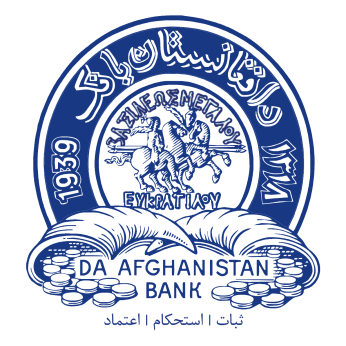 د افغانستان بانکآمریت عمومی سیاست پولیگزارش ماهانه تورم جدی1398تورم پولی (قوس - جدی) 1398تورم پولی (قوس - جدی) 1398تورم پولی (قوس - جدی) 1398تورم پولی (قوس - جدی) 1398تورم پولی (قوس - جدی) 1398فیصدی تغییرات ماهانه فیصدی تغییرات ماهانه فیصدی تغییرات سالانه فیصدی تغییرات سالانه اقلامجدی 1398قوس  1398   جدی 1398قوس 1398   شاخص ملیشاخص ملیشاخص ملیشاخص ملیشاخص ملی1.071.693.752.77 تورم عمومی 1.522.465.994.91 مواد غذایی ونوشابه های غیر الکولی0.620.961.650.77مواد غیرغذایی، دخانیات و خدمات0.941.944.223.48  شاخص عمومی به   اسثتثنای نان، آرد غله جات،  روغن و ترانسپورت3.463.26  نرخ تورم پولی بر اساس محاسبه اوسط خلاصه شده (30%)کابلکابلکابلکابلکابل0.692.754.143.48 تورم عمومی 1.354.746.245.98  مواد غذایی و نوشابه های غیر الکولی0.261.472.771.88  مواد غیرغذایی، دخانیات و خدماتتورم غذایی ( قوس -  جدی ) 1398تورم غذایی ( قوس -  جدی ) 1398تورم غذایی ( قوس -  جدی ) 1398تورم غذایی ( قوس -  جدی ) 1398تورم غذایی ( قوس -  جدی ) 1398تورم غذایی ( قوس -  جدی ) 1398تغییرات ماهانهتغییرات ماهانهتغییرات سالانهتغییرات سالانهوزن (%)اقلامجدی1398قوس1398جدی1398قوس1398وزن (%)اقلام1.522.465.994.9147.8مواد غذایی و نوشابه های غیر الکولی1.320.773.452.0614.6  نان، آرد و غله جات0.670.488.638.007.5  گوشت1.14-0.973.21-1.74-4.7شیر، پنیر و تخم2.762.025.102.184.6  روغن0.962.743.583.745.0  میوه  جات خشک و تازه5.8513.1416.4413.246.0  سبزیجات0.19-0.645.054.662.7شکر و شیرینی0.370.20-20.7821.341.3  مصاله جات0.160.144.014.101.4  نوشابه غیر الکولیتورم غیرغذایی ( قوس - جدی ) 1398تورم غیرغذایی ( قوس - جدی ) 1398تورم غیرغذایی ( قوس - جدی ) 1398تورم غیرغذایی ( قوس - جدی ) 1398تورم غیرغذایی ( قوس - جدی ) 1398تورم غیرغذایی ( قوس - جدی ) 1398تورم غیرغذایی ( قوس - جدی ) 1398تغییرات ماهانهتغییرات ماهانهتغییرات سالانهتغییرات سالانهوزن (%)اقلاماقلامجدی1398قوس1398جدی1398قوس 1398وزن (%)اقلاماقلام0.620.951.650.7752.252.2مواد غیرغذایی، دخانیات و خدمات0.110.241.65-2.18-0.30.3دخانیات0.612.376.897.524.64.6البسه باب1.491.080.891.49-19.119.1  سرپناه0.05-0.391.020.4211.911.9اثاثیه منازل0.23-0.904.416.086.26.2معالجه وتداوی0.710.094.69-6.18-4.34.3  ترانسپورت0.18-0.323.93-4.43-1.71.7مخابرات0.520.10-4.344.331.11.1  اطلاعات و فرهنگ   0.131.490.85-1.580.40.4تعلیم و تربیه0.260.683.614.261.11.1  رستورانت و هوتل0.733.099.799.831.41.4  متفرقه